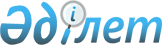 Об утверждении бюджета сельского округа имени И. Билтабанова на 2022-2024 годы
					
			С истёкшим сроком
			
			
		
					Решение Кобдинского районного маслихата Актюбинской области от 30 декабря 2021 года № 130. Прекращено действие в связи с истечением срока
      В соответствии с пунктом 2 статьи 9-1 Бюджетного кодекса Республики Казахстан от 4 декабря 2008 года, статьей 6 Закона Республики Казахстан от 23 января 2001 года "О местном государственном управлении и самоуправлении в Республике Казахстан", Кобдинский районный маслихат РЕШИЛ:
      1. Утвердить бюджет сельского округа им. И. Билтабанова на 2022-2024 годы, согласно приложениям 1, 2 и 3 соответственно, в том числе на 2022 год в следующих объемах:
      1) доходы – 43 490,6 тысяч тенге, в том числе:
      налоговые поступления – 5 011,0 тысяч тенге;
      неналоговые поступления – 0 тенге;
      поступления от продажи основного капитала – 0 тенге;
      поступления трансфертов – 38 479,6 тысяч тенге;
      2) затраты – 44 166,2 тысяч тенге;
      3) чистое бюджетное кредитование – 0 тенге, в том числе:
      бюджетные кредиты - 0 тенге;
      погашение бюджетных кредитов - 0 тенге;
      4) сальдо по операциям с финансовыми активами – 0 тенге, в том числе:
      приобретение финансовых активов - 0 тенге;
      поступления от продажи финансовых активов государства - 0 тенге;
      5) дефицит (профицит) бюджета - 0 тенге;
      6) финансирование дефицита (использование профицита) бюджета – 0 тенге, в том числе:
      поступление займов - 0 тенге;
      погашение займов - 0 тенге;
      используемые остатки бюджетных средств – 675,6 тысяч тенге.
      Сноска. Пункт 1 – в редакции решения Кобдинского районного маслихата Актюбинской области от 09.12.2022 № 258 (вводится в действие с 01.01.2022).


      2. Установить, что в доход бюджета сельского округа зачисляются:
      налог на имущество физических лиц;
      налог на транспортные средства с юридических лиц;
      налог на транспортные средства с физических лиц;
      единый земельный налог;
      плата за пользование земельными участками;
      поступления от продажи земельных участков;
      поступления от продажи земельных участков сельскохозяйственного назначения;
      административные штрафы, пени, санкции, взыскания, налагаемые акимами города районного значения, села, поселка, сельского округа;
      добровольные сборы физических и юридических лиц;
      доходы от аренды имущества коммунальной собственности города районного значения, села, поселка, сельского округа;
      другие неналоговые поступления в бюджеты города районного значения, села, поселка, сельского округа.
      3. Учесть на 2022 год объемы субвенций, переданных из районного бюджета в бюджет сельского округа имени И.Билтабанова в сумме 24 482,0 тысяч тенге.
      4. Настоящее решение вводится в действие с 1 января 2022 года. Бюджет сельского округа им. И. Билтабанова на 2022 год.
      Сноска. Приложение 1 – в редакции решения Кобдинского районного маслихата Актюбинской области от 09.12.2022 № 258 (вводится в действие с 01.01.2022). Бюджет сельского округа имени И. Билтабанова на 2023 год. Бюджет сельского округа имени И. Билтабанова на 2024 год.
					© 2012. РГП на ПХВ «Институт законодательства и правовой информации Республики Казахстан» Министерства юстиции Республики Казахстан
				
      Секретарь Кобдинского районного маслихата 

Ж. Ергалиев
Приложение 1 к решению Кобдинского районного маслихата от 30 декабря 2021 года № 130
Категория
Категория
Категория
Категория
Сумма, тысяч тенге
Класс
Класс
Класс
Сумма, тысяч тенге
Подкласс
Подкласс
Сумма, тысяч тенге
Наименование
Сумма, тысяч тенге
1
2
3
4
5
І. Доходы 
43490,6
1
Налоговые поступления 
5011,0
01
Подоходный налог
3701,5
2
Индивидуальный подоходный налог
3701,5
04
Налоги на собственность
1091,4
1
Налоги на имущество
75,0
4
Налог на транспортные средства
1016,4
05
Внутренние налоги на товары ,работы и услуги 
218,1
3
Поступление за использование природных и других ресурсов 
218,1
4
Поступления трансфертов 
38479,6
02
Трансферты из вышестоящих органов государственного управления
38479,6
3
Трансферты из районного (города областного значения) бюджета
38479,6
Функциональная группа
Функциональная группа
Функциональная группа
Функциональная группа
Функциональная группа
Сумма (тысяч тенге)
Функциональная подгруппа
Функциональная подгруппа
Функциональная подгруппа
Функциональная подгруппа
Сумма (тысяч тенге)
Администратор бюджетных программ
Администратор бюджетных программ
Администратор бюджетных программ
Сумма (тысяч тенге)
Программа
Программа
Сумма (тысяч тенге)
Наименование
Сумма (тысяч тенге)
1
2
3
4
5
6
II. Затраты
44166,2
01
Государственные услуги общего характера
25075,1
1
Представительные, исполнительные и другие органы, выполняющие общие функции государственного управления
25075,1
124
Аппарат акима города районного значения, села, поселка, сельского округа
25075,1
001
Услуги по обеспечению деятельности акима города районного значения, села, поселка, сельского округа
24875,1
022
Капитальные расходы государственного органа
200
07
Жилищно-коммунальное хозяйство
17753,6
2
Коммунальное хозяйство
8450,6
124
Аппарат акима города районного значения, села, поселка, сельского округа
8450,6
014
Организация водоснабжения населенных пунктов
8450,6
3
Благоустройство населенных пунктов
9303
124
Аппарат акима города районного значения, села, поселка, сельского округа
9303
008
Освещение улиц в населенных пунктах
2203
011
Благоустройство и озеленение населенных пунктов
7100
12
Транспорт и коммуникации
1336
1
Автомобильный транспорт
1336
124
Аппарат акима города районного значения, села, поселка, сельского округа
1336
012
Строительство и реконструкция автомобильных дорог в городах районного значения, поселках, селах, сельских округах
400
013
Обеспечение функционирования автомобильных дорог в городах районного значения, поселках, селах, сельских округах
936
15
Трансферты
1,5
1
Трансферты
1,5
124
Аппарат акима города районного значения, села, поселка, сельского округа
1,5
048
Возврат неиспользованных/недоиспользованных целевых трансфертов
1,5
III. Чистое бюджетное кредитование
0
Бюджетные кредиты
0
IV. Сальдо по операциям с финансовыми активами
0
Приобретение финансовых активов
0
V. Дефицит бюджета
0
VI. Финансирование дефицита бюджета
0
Функциональная группа
Функциональная группа
Функциональная группа
Функциональная группа
Функциональная группа
Сумма (тысяч тенге)
Функциональная подгруппа
Функциональная подгруппа
Функциональная подгруппа
Функциональная подгруппа
Сумма (тысяч тенге)
Администратор бюджетных программ
Администратор бюджетных программ
Администратор бюджетных программ
Сумма (тысяч тенге)
Программа
Программа
Сумма (тысяч тенге)
Наименование
Сумма (тысяч тенге)
1
2
3
4
5
6
8
Используемые остатки бюджетных средств
675,6
01
Остатки бюджетных средств 
675,6
1
Свободные остатки бюджетных средств
675,6
01
Свободные остатки бюджетных средств
675,6Приложение 2 к решению Кобдинского районного маслихата от 30 декабря 2021 года № 130
Категория
Категория
Категория
Категория
Сумма, тысяч тенге
Класс
Класс
Класс
Сумма, тысяч тенге
Подкласс
Подкласс
Сумма, тысяч тенге
Наименование
Сумма, тысяч тенге
 1
 2
 3
4
5
І. Доходы 
56581
1
Налоговые поступления 
1095
04
Налоги на собственность
1095
1
Налоги на имущество
75
4
Налог на транспортные средства
1000
05
Внутренние налоги на товары ,работы и услуги 
20
3
Поступление за использование природных и других ресурсов 
20
4
Поступления трансфертов 
55486
02
Трансферты из вышестоящих органов государственного управления
55486
3
Трансферты из районного (города областного значения) бюджета
55486
Функциональная группа
Функциональная группа
Функциональная группа
Функциональная группа
Функциональная группа
Сумма (тысяч тенге)
Функциональная подгруппа
Функциональная подгруппа
Функциональная подгруппа
Функциональная подгруппа
Сумма (тысяч тенге)
Администратор бюджетных программ
Администратор бюджетных программ
Администратор бюджетных программ
Сумма (тысяч тенге)
Программа
Программа
Сумма (тысяч тенге)
Наименование
Сумма (тысяч тенге)
1
2
3
4
5
6
II. Затраты
56581
01
Государственные услуги общего характера
22182
1
Представительные, исполнительные и другие органы, выполняющие общие функции государственного управления
22182
124
Аппарат акима города районного значения, села, поселка, сельского округа
22182
001
Услуги по обеспечению деятельности акима города районного значения, села, поселка, сельского округа
21982
022
Капитальныерасходы гос органов
200
07
Жилищно-коммунальное хозяйство
33063
2
Коммунальное хозяйство
28000
124
Аппарат акима города районного значения, села, поселка, сельского округа
28000
014
Организация водоснабжения населенных пунктов
28000
3
Благоустройство населенных пунктов
5063
124
Аппарат акима города районного значения, села, поселка, сельского округа
5063
008
Освещение улиц в населенных пунктах
1063
011
Благоустройство и озеленение населенных пунктов
4000
12
Транспорт и коммуникации
1336
1
Автомобильный транспорт
1336
124
Аппарат акима города районного значения, села, поселка, сельского округа
1336
012
Строительство и реконструкция дорог в городах районного значения в селах,сельских округах
400
013
Обеспечение функционирования автомобильных дорог в городах районного значения, поселках, селах, сельских округах
936
III. Чистое бюджетное кредитование
0
Бюджетные кредиты
0
IV. Сальдо по операциям с финансовыми активами
0
Приобретение финансовых активов
0
V. Дефицит бюджета
0
VI. Финансирование дефицита бюджета
0Приложение 3 к решению Кобдинского районного маслихата от 30 декабря 2021 года № 130
Категория
Категория
Категория
Категория
Сумма, тысяч тенге
Класс
Класс
Класс
Сумма, тысяч тенге
Подкласс
Подкласс
Сумма, тысяч тенге
Наименование
Сумма, тысяч тенге
 1
 2
 3
4
5
І. Доходы 
56581
1
Налоговые поступления 
1095
04
Налоги на собственность
1095
1
Налоги на имущество
75
4
Налог на транспортные средства
1000
05
Внутренние налоги на товары ,работы и услуги 
20
3
Поступление за использование природных и других ресурсов 
20
4
Поступления трансфертов 
55486
02
Трансферты из вышестоящих органов государственного управления
55486
3
Трансферты из районного (города областного значения) бюджета
55486
Функциональная группа
Функциональная группа
Функциональная группа
Функциональная группа
Функциональная группа
Сумма (тысяч тенге)
Функциональная подгруппа
Функциональная подгруппа
Функциональная подгруппа
Функциональная подгруппа
Сумма (тысяч тенге)
Администратор бюджетных программ
Администратор бюджетных программ
Администратор бюджетных программ
Сумма (тысяч тенге)
Программа
Программа
Сумма (тысяч тенге)
Наименование
Сумма (тысяч тенге)
1
2
3
4
5
6
II. Затраты
56581
01
Государственные услуги общего характера
22182
1
Представительные, исполнительные и другие органы, выполняющие общие функции государственного управления
22182
124
Аппарат акима города районного значения, села, поселка, сельского округа
22182
001
Услуги по обеспечению деятельности акима города районного значения, села, поселка, сельского округа
21982
022
Капитальныерасходы гос органов
200
07
Жилищно-коммунальное хозяйство
33063
2
Коммунальное хозяйство
28000
124
Аппарат акима города районного значения, села, поселка, сельского округа
28000
014
Организация водоснабжения населенных пунктов
28000
3
Благоустройство населенных пунктов
5063
124
Аппарат акима города районного значения, села, поселка, сельского округа
5063
008
Освещение улиц в населенных пунктах
1063
011
Благоустройство и озеленение населенных пунктов
4000
12
Транспорт и коммуникации
1336
1
Автомобильный транспорт
1336
124
Аппарат акима города районного значения, села, поселка, сельского округа
1336
012
Строительство и реконструкция дорог в городах районного значения в селах,сельских округах
400
013
Обеспечение функционирования автомобильных дорог в городах районного значения, поселках, селах, сельских округах
936
III. Чистое бюджетное кредитование
0
Бюджетные кредиты
0
IV. Сальдо по операциям с финансовыми активами
0
Приобретение финансовых активов
0
V. Дефицит бюджета
0
VI. Финансирование дефицита бюджета
0